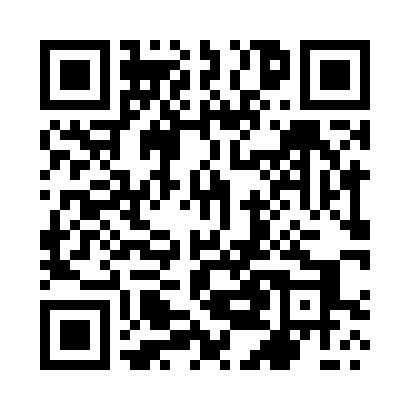 Prayer times for Przybradz, PolandWed 1 May 2024 - Fri 31 May 2024High Latitude Method: Angle Based RulePrayer Calculation Method: Muslim World LeagueAsar Calculation Method: HanafiPrayer times provided by https://www.salahtimes.comDateDayFajrSunriseDhuhrAsrMaghribIsha1Wed2:595:1812:395:458:0110:112Thu2:565:1612:395:468:0310:143Fri2:525:1512:395:478:0410:164Sat2:495:1312:395:488:0610:195Sun2:465:1112:395:488:0710:226Mon2:435:1012:395:498:0910:257Tue2:405:0812:395:508:1010:288Wed2:375:0612:395:518:1210:319Thu2:335:0512:395:528:1310:3310Fri2:305:0312:395:538:1510:3611Sat2:275:0212:395:548:1610:3912Sun2:245:0012:395:558:1810:4213Mon2:234:5912:395:568:1910:4514Tue2:224:5712:395:568:2110:4715Wed2:224:5612:395:578:2210:4816Thu2:214:5512:395:588:2310:4817Fri2:214:5312:395:598:2510:4918Sat2:204:5212:396:008:2610:4919Sun2:204:5112:396:008:2710:5020Mon2:194:5012:396:018:2910:5121Tue2:194:4812:396:028:3010:5122Wed2:184:4712:396:038:3110:5223Thu2:184:4612:396:038:3310:5224Fri2:184:4512:396:048:3410:5325Sat2:174:4412:396:058:3510:5426Sun2:174:4312:396:068:3610:5427Mon2:174:4212:406:068:3710:5528Tue2:164:4112:406:078:3810:5529Wed2:164:4012:406:088:4010:5630Thu2:164:4012:406:088:4110:5631Fri2:164:3912:406:098:4210:57